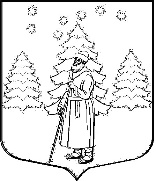 СОВЕТ ДЕПУТАТОВМУНИЦИПАЛЬНОГО ОБРАЗОВАНИЯ«СУСАНИНСКОЕ  СЕЛЬСКОЕ ПОСЕЛЕНИЕ»ГАТЧИНСКОГО МУНИЦИПАЛЬНОГО РАЙОНАЛЕНИНГРАДСКОЙ ОБЛАСТИР Е Ш Е Н И Е30  мая  2019 года                                                                      № 297              О внесении изменений и дополнений в решение Совета депутатов муниципального образования "Сусанинское сельское поселение" от 20.12.2018 года № 272 «О бюджете муниципального образования "Сусанинское сельское поселение"  на 2019 год и на плановый период 2020 и 2021 годов»Руководствуясь статьей 153 Бюджетного кодекса РФ,     Уставом  муниципального образования "Сусанинское сельское поселение",  Положением о бюджетном процессе   в  муниципальном образовании  «"Сусанинское сельское поселение" Совет депутатов муниципального образования  «Сусанинское сельское поселение»   РЕШИЛ:  Внести в решение Совета депутатов М О "Сусанинское сельское поселение" от 20.12.2018 года   № 272   «О бюджете муниципального образования "Сусанинское сельское поселение"   на 2019 год  и плановый период 2020 и 2021 годов» ( с изменениями от 21.03.2019 года № 283) следующие дополнения  и  изменения:Изложить  пункт  1 статьи   1  в  следующей редакции - Утвердить основные характеристики бюджета муниципального образования "Сусанинское сельское поселение" на 2019 год:  прогнозируемый общий объем доходов бюджета муниципального образования  "Сусанинское сельское поселение"  в сумме   91503,9 тысяч  рублей;общий объем расходов бюджета муниципального образования  "Сусанинское сельское поселение"  в сумме   100154,4  тысячи  рублей;прогнозируемый дефицит бюджета муниципального образования  в сумме -  8650,5 тысячи  рублей.  В пункте 8 статьи 5   цифру «15470,7 тыс. рублей» заменить на цифру «17470,5 тыс. рублей».2. Внести  изменения   в   Приложение   № 1 «Источники     финансирования   дефицита бюджета  муниципального образования  "Сусанинское сельское поселение" на 2019 год» и   изложить в новой редакции  (прилагается).4. Внести   изменения  в   Приложение    №   3    «Прогнозируемые поступления доходов в бюджет  муниципального образования  "Сусанинское сельское поселение" на 2019 год» и изложить в новой редакции (прилагается).5. Внести   изменения  в   Приложение    №   3.1    «Межбюджетные   трансферты, поступающие в бюджет  муниципального образования  "Сусанинское сельское поселение" в 2019 году  из других бюджетов» и изложить в новой редакции (прилагается).6. Внести   изменения  в   Приложение    №   10    «Распределение    бюджетных ассигнований по разделам и подразделам  классификации расходов бюджета   муниципального образования  "Сусанинское сельское поселение" на 2019 год» и изложить в новой редакции (прилагается).7. Внести   изменения  в   Приложение    №   12 «Распределение бюджетных ассигнований по целевым статьям (муниципальным программам и не программным направлениям деятельности), группам и подгруппам видов расходов классификации расходов бюджетов, по  разделам и  подразделам классификации расходов бюджетов  бюджета муниципального образования  "Сусанинское сельское поселение" на 2019 год» и изложить в новой редакции   (прилагается).8. Внести изменения в Приложение № 14  «Ведомственная структура расходов  бюджета муниципального образования  "Сусанинское сельское поселение"  на 2019год» и изложить в новой редакции (прилагается).9. Внести изменения в Приложение № 16  «Бюджетные   ассигнования  на реализацию муниципальной  программы «Социально-экономическое развитие муниципального образования "Сусанинское сельское поселение"   на   2019  год»  и изложить в новой редакции (прилагается).10. Настоящее решение вступает в силу с момента  принятия и подлежит опубликованию в сетевом  издании газеты «Гатчинская  правда.ру» и на официальном сайте в сети Интернет.Глава муниципального образования  «Сусанинское сельское поселение»                                    Е.Ю.ВахринаПриложение   1к решению cовета депутатовМО "Сусанинское сельское поселение" от 30 мая  2019  № 297Источники  финансирования  дефицита бюджета муниципального образования "Сусанинское сельское поселение" на 2019 годПриложение   3к решению cовета депутатовМО "Сусанинское сельское поселение" от 30 мая  2019  № 297                                               Приложение № 3а                                                                                                                                  к решению Совета депутатов                                                                                              МО «Сусанинское сельское поселение                                                                                                               от     30  мая  2019 года № 297Безвозмездные  поступления в бюджет  муниципального образования "Сусанинское сельское поселение"  из других бюджетов в 2019 годуКодНаименованиеУтверждено               на  2019год(тыс.  рублей)000 01 05 00 00 00 0000 000Изменение остатков средств на счетах по учету средств бюджета-8650,5000 01 05 00 00 10 0000 510000 01 05 00 00 10 0000 610Увеличение  прочих остатков  денежных средств  бюджетов муниципальных районовУменьшение прочих остатков  денежных средств  бюджетов муниципальных районов-8650,5Всего источников финансирования дефицита бюджета-8650,5ПРОГНОЗИРУЕМЫЕ ПОСТУПЛЕНИЯ ДОХОДОВПРОГНОЗИРУЕМЫЕ ПОСТУПЛЕНИЯ ДОХОДОВПРОГНОЗИРУЕМЫЕ ПОСТУПЛЕНИЯ ДОХОДОВВ БЮДЖЕТ  МУНИЦИПАЛЬНОГО БРАЗОВАНИЯ "СУСАНИНСКОЕ СЕЛЬСКОЕ  ПОСЕЛЕНИЕ"  НА 2019 годВ БЮДЖЕТ  МУНИЦИПАЛЬНОГО БРАЗОВАНИЯ "СУСАНИНСКОЕ СЕЛЬСКОЕ  ПОСЕЛЕНИЕ"  НА 2019 годВ БЮДЖЕТ  МУНИЦИПАЛЬНОГО БРАЗОВАНИЯ "СУСАНИНСКОЕ СЕЛЬСКОЕ  ПОСЕЛЕНИЕ"  НА 2019 годКод бюджетной классификацииИсточник доходовСумма  (тыс.руб.)123НАЛОГОВЫЕ И НЕНАЛОГОВЫЕ ДОХОДЫ70507,5НАЛОГОВЫЕ ДОХОДЫ57177,51 01 00000 00 0000 000НАЛОГИ НА ПРИБЫЛЬ, ДОХОДЫ:6 658,61 01 02000 01 0000 110Налог на доходы физических лиц6 658,61 03 00000 00 0000 000НАЛОГИ НА ТОВАРЫ (РАБОТЫ, УСЛУГИ), РЕАЛИЗУЕМЫЕ НА ТЕРРИТОРИИ РОССИЙСКОЙ ФЕДЕРАЦИИ3 140,01 03 02000 01 0000 110Акцизы по подакцизным товарам (продукции), производимым на территории Российской Федерации3 140,01 06 00000 00 0000 110НАЛОГИ НА ИМУЩЕСТВО:47378,91 06 01000 00 0000 110Налог на имущество  физических лиц514,21 06 01030 10 0000 110Налог на имущество  физических лиц, взимаемый по ставкам, применяемым к объектам налогообложения, расположенным в границах  сельских  поселений514,21 06 06000 00 0000 110Земельный  налог 46 864,71 06 06030 00 0000 110Земельный  налог с организаций 33864,71 06 06033 10 0000 110Земельный  налог с организаций, обладающих земельным участком,  расположенным в границах  сельских поселений 33864,71 06 06040 00 0000 110Земельный  налог с   физических лиц 13000,01 06 06043 10 0000 110Земельный  налог с   физических лиц, обладающих земельным участком,  расположенным в границах  сельских поселений  13000,0НЕНАЛОГОВЫЕ ДОХОДЫ13 330,01 11 00000 00 0000 000ДОХОДЫ ОТ ИСПОЛЬЗОВАНИЯ ИМУЩЕСТВА, НАХОДЯЩЕГОСЯ В ГОСУДАРСТВЕННОЙ И МУНИЦИПАЛЬНОЙ СОБСТВЕННОСТИ, в т.ч.:730,01 11 05075 10 0000 120Доходы от сдачи в аренду имущества, находящегося в оперативном управлении  органов управления сельских поселений и созданных ими учреждений40,01 11 05075 10 0000 120Доходы от сдачи в аренду имущества, составляющего казну сельских поселений (за исключением земельных участков)290,01 11 07045 10 0000 120Прочие поступления  от использования имущества, находящегося  в собственности сельских поселений (НАЙМ)400,01 13 00000 00 0000 130ДОХОДЫ ОТ ОКАЗАНИЯ ПЛАТНЫХ УСЛУГ (РАБОТ) И КОМПЕНСАЦИИ ЗАТРАТ ГОСУДАРСТВА600,01 13 01995 10 0519 130Прочие доходы от оказания платных услуг (работ) получателями средств 350,01 13 01995 10 0283 130Прочие доходы от оказания платных услуг (работ) получателями средств 250,01 17 05050 10 0000 180ПРОЧИЕ НЕНАЛОГОВЫЕ ДОХОДЫ12000,01 17 05050 10 0518 180Прочие неналоговые доходы бюджетов поселений12000,02 00 00000 00 0000 БЕЗВОЗМЕЗДНЫЕ ДЕНЕЖНЫЕ ПОСТУПЛЕНИЯ 20996,52 02 15001 10 0000 150Дотация на выравнивание уровня бюджетной обеспеченности4 120,92 02 20000 00 0000 150Субсидии из областного  бюджета14660,02 02 30000 00 0000 150Субвенции из областного бюджета:281,82 02 30024 10 0000 150субвенции бюджетам  сельских поселений на выполнение передаваемых полномочий субъектов Российской Федерации3,523 02 35118 10 0000 150субвенции бюджетам  сельских поселений на осуществление первичного воинского  учета на территориях, где отсутствуют военные комиссариаты 278,32 02 40000 00 0000 150Иные  межбюджетные трансферты 1 933,8ВСЕГО ДОХОДОВВСЕГО ДОХОДОВ91 503,9Источники доходовИсточники доходовКод вида доходовКод вида доходовКОСГУБюджетные назначения на 2019 год (тыс.рублей)Бюджетные назначения на 2019 год (тыс.рублей)БЕЗВОЗМЕЗДНЫЕ ПОСТУПЛЕНИЯ ОТ ДРУГИХ БЮДЖЕТОВ БЮДЖЕТНОЙ СИСТЕМЫ  РФ БЕЗВОЗМЕЗДНЫЕ ПОСТУПЛЕНИЯ ОТ ДРУГИХ БЮДЖЕТОВ БЮДЖЕТНОЙ СИСТЕМЫ  РФ 20996,48420996,484Дотации бюджетам сельских поселений на выравнивание бюджетной обеспеченностиДотации бюджетам сельских поселений на выравнивание бюджетной обеспеченности 2 02 00000 00 0000  2 02 00000 00 0000 0004120,94120,9Дотации бюджетам сельских поселений на выравнивание бюджетной обеспеченности (бюджет Л О) Дотации бюджетам сельских поселений на выравнивание бюджетной обеспеченности (бюджет Л О)  2 02 15001 10 0000  2 02 15001 10 0000 4120,94120,9СубсидииСубсидии14659,97814659,978Субсидии на проектирование, строительство и реконструкцию объектов (массовый спорт)Субсидии на проектирование, строительство и реконструкцию объектов (массовый спорт)2 02 27567 10 00002 02 27567 10 00001505457,495457,49Субсидии на обеспечение устойчивого развития сельских территорийСубсидии на обеспечение устойчивого развития сельских территорий2 02  25567 10 00002 02  25567 10 00001506207,556207,55Субсидии на реализацию областного закона от 15.01.2015 года № 03-озСубсидии на реализацию областного закона от 15.01.2015 года № 03-оз2 02 29999 10 00002 02 29999 10 00001501028,81028,8Субсидии на реализацию областного закона от 14.12.2012 года № 95-озСубсидии на реализацию областного закона от 14.12.2012 года № 95-оз2 02 29999 10 00002 02 29999 10 00001501158,41158,4Субсидии на реализацию комплекса мероприятий по борьбе с борщевиком Сосновского Субсидии на реализацию комплекса мероприятий по борьбе с борщевиком Сосновского 2 02 29999 10 00002 02 29999 10 0000150116,838116,838Субсидии на обеспечение стимулирующих выплат работникам муниципальных учреждений культурыСубсидии на обеспечение стимулирующих выплат работникам муниципальных учреждений культуры2 02 29999 10 00002 02 29999 10 00001501849,31849,3Субвенции Субвенции 281,82281,82Субвенции на осуществление отдельных государственных  полномочий по первичному воинскому учету на территориях, где отсутствуют военные комиссариатыСубвенции на осуществление отдельных государственных  полномочий по первичному воинскому учету на территориях, где отсутствуют военные комиссариаты2 02 35118 10 00002 02 35118 10 0000150278,3278,3Субвенции на осуществление отдельных государственных  полномочий в сфере административных правонарушенийСубвенции на осуществление отдельных государственных  полномочий в сфере административных правонарушений2 02 30024 10 00002 02 30024 10 00001503,523,52Иные межбюджетные трансферты, передаваемые бюджетам сельских поселений, в том числе Иные межбюджетные трансферты, передаваемые бюджетам сельских поселений, в том числе  2 02 40000 00 0000  2 02 40000 00 0000 1933,7861933,786Иные межбюджетные  трансферты – ремонт автомобильных дорог местного значения Иные межбюджетные  трансферты – ремонт автомобильных дорог местного значения 2 02 49999 10 0000 2 02 49999 10 0000 1501391,71391,7Иные межбюджетные  трансферты – выявление и поддержка лиц, проявивших выдающиеся способностиИные межбюджетные  трансферты – выявление и поддержка лиц, проявивших выдающиеся способности2 02 49999 10 0000 2 02 49999 10 0000 15070,070,0Иные  межбюджетные  трансферты – трудоустройство несовершеннолетних граждан Иные  межбюджетные  трансферты – трудоустройство несовершеннолетних граждан 2 02 49999 10 0000 2 02 49999 10 0000 15042,08642,086Иные  межбюджетные  трансферты – на развитие общественной инфраструктурыИные  межбюджетные  трансферты – на развитие общественной инфраструктуры2 02 49999 10 0000 2 02 49999 10 0000 150320,0320,0Иные межбюджетные  трансферты – развитие физической культуры  и спорта Иные межбюджетные  трансферты – развитие физической культуры  и спорта 2 02 49999 10 0000 2 02 49999 10 0000 15060,060,0Иные  межбюджетные  трансферты – развитие  общественной инфраструктурыИные  межбюджетные  трансферты – развитие  общественной инфраструктуры2 02 49999 10 0000 2 02 49999 10 0000 15050,050,0Приложение № 10                                                                                                                                  к решению Совета депутатовМО «Сусанинское сельское поселениеот     30  мая  2019 года № 297Приложение  № 14к решению Совета  депутатовМО «Сусанинское  сельское  поселение»от 30 мая 2019 года  № 297 Приложение  № 16                                                                                                                                               к решению Совета депутатов                                                                                              МО «Сусанинское сельское поселение                                                                                                               от     30  мая  2019 года № 297 Бюджетные   ассигнования  на реализацию муниципальной  программы «Социально-экономическое развитие муниципального образования "Сусанинское сельское поселение"   на   2019   годПриложение № 10                                                                                                                                  к решению Совета депутатовМО «Сусанинское сельское поселениеот     30  мая  2019 года № 297Приложение  № 14к решению Совета  депутатовМО «Сусанинское  сельское  поселение»от 30 мая 2019 года  № 297 Приложение  № 16                                                                                                                                               к решению Совета депутатов                                                                                              МО «Сусанинское сельское поселение                                                                                                               от     30  мая  2019 года № 297 Бюджетные   ассигнования  на реализацию муниципальной  программы «Социально-экономическое развитие муниципального образования "Сусанинское сельское поселение"   на   2019   годПриложение № 10                                                                                                                                  к решению Совета депутатовМО «Сусанинское сельское поселениеот     30  мая  2019 года № 297Приложение  № 14к решению Совета  депутатовМО «Сусанинское  сельское  поселение»от 30 мая 2019 года  № 297 Приложение  № 16                                                                                                                                               к решению Совета депутатов                                                                                              МО «Сусанинское сельское поселение                                                                                                               от     30  мая  2019 года № 297 Бюджетные   ассигнования  на реализацию муниципальной  программы «Социально-экономическое развитие муниципального образования "Сусанинское сельское поселение"   на   2019   годПриложение № 10                                                                                                                                  к решению Совета депутатовМО «Сусанинское сельское поселениеот     30  мая  2019 года № 297Приложение  № 14к решению Совета  депутатовМО «Сусанинское  сельское  поселение»от 30 мая 2019 года  № 297 Приложение  № 16                                                                                                                                               к решению Совета депутатов                                                                                              МО «Сусанинское сельское поселение                                                                                                               от     30  мая  2019 года № 297 Бюджетные   ассигнования  на реализацию муниципальной  программы «Социально-экономическое развитие муниципального образования "Сусанинское сельское поселение"   на   2019   годПриложение № 10                                                                                                                                  к решению Совета депутатовМО «Сусанинское сельское поселениеот     30  мая  2019 года № 297Приложение  № 14к решению Совета  депутатовМО «Сусанинское  сельское  поселение»от 30 мая 2019 года  № 297 Приложение  № 16                                                                                                                                               к решению Совета депутатов                                                                                              МО «Сусанинское сельское поселение                                                                                                               от     30  мая  2019 года № 297 Бюджетные   ассигнования  на реализацию муниципальной  программы «Социально-экономическое развитие муниципального образования "Сусанинское сельское поселение"   на   2019   годПриложение № 10                                                                                                                                  к решению Совета депутатовМО «Сусанинское сельское поселениеот     30  мая  2019 года № 297Приложение  № 14к решению Совета  депутатовМО «Сусанинское  сельское  поселение»от 30 мая 2019 года  № 297 Приложение  № 16                                                                                                                                               к решению Совета депутатов                                                                                              МО «Сусанинское сельское поселение                                                                                                               от     30  мая  2019 года № 297 Бюджетные   ассигнования  на реализацию муниципальной  программы «Социально-экономическое развитие муниципального образования "Сусанинское сельское поселение"   на   2019   годПриложение № 10                                                                                                                                  к решению Совета депутатовМО «Сусанинское сельское поселениеот     30  мая  2019 года № 297Приложение  № 14к решению Совета  депутатовМО «Сусанинское  сельское  поселение»от 30 мая 2019 года  № 297 Приложение  № 16                                                                                                                                               к решению Совета депутатов                                                                                              МО «Сусанинское сельское поселение                                                                                                               от     30  мая  2019 года № 297 Бюджетные   ассигнования  на реализацию муниципальной  программы «Социально-экономическое развитие муниципального образования "Сусанинское сельское поселение"   на   2019   год